Text S6. Analysis of simulated stroke lesions and stroke patientsTable S6.1: Summary of significant changes in the average network over all simulated stroke lesions (applied to the left thalamus and caudate nuclei).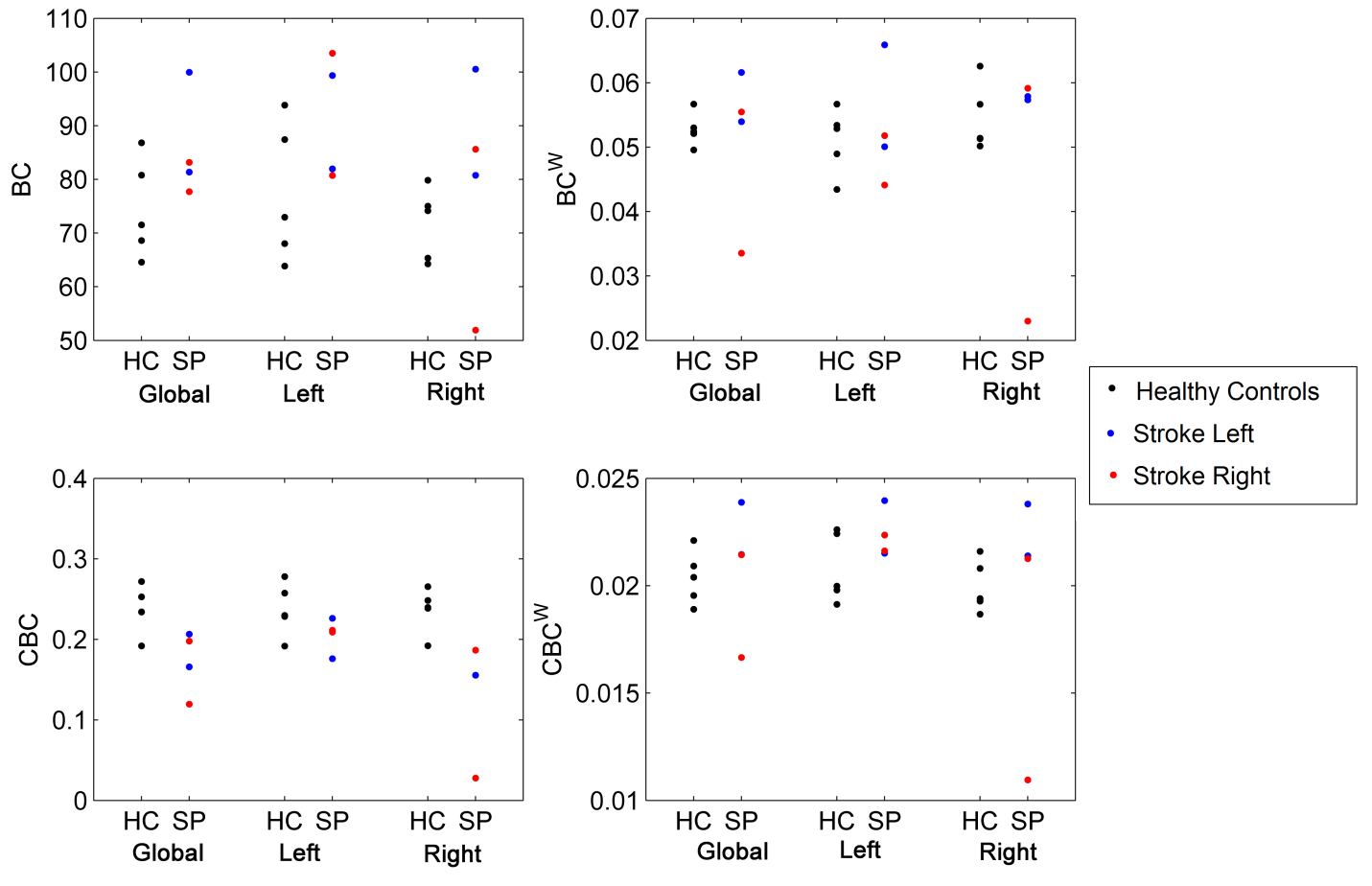 Figure S6.1: global and hemispheric network metrics of BC, CBC, BCw and CBCw for healthy controls (HC) against stroke patients (SP).DegSwBCBCwRPrecuneusG RectusLThalamusCaudateThalamusCaudate HippocampusAccumbens AreaThalamusCaudatePutamenG subcallosalS orbital lateralThalamus CmCmwCBCCBCwRG +S cingulate mid anteriorG Front superiorG+S subcentralCircular insulaLThalamus CaudateThalamus CaudateHippocampusG orbitalG postcentralG rectusThalamusCaudateG orbitalThalamus CaudateAmygdalaHippocampusS orbital med-olfact